Choć serduszko moje małe,
tobie dziś oddaję całe
byś na zawsze pamiętała
i podziękę moją znała. 
Ślę życzenia a nie kwiatki
oraz miłość na Dzień Matki. 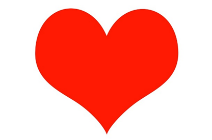 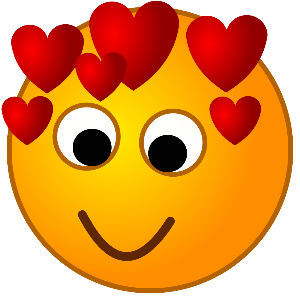 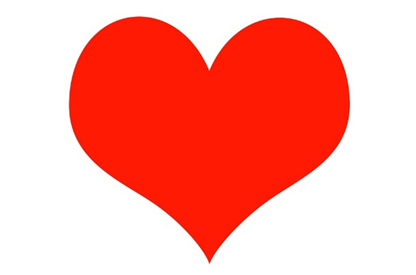 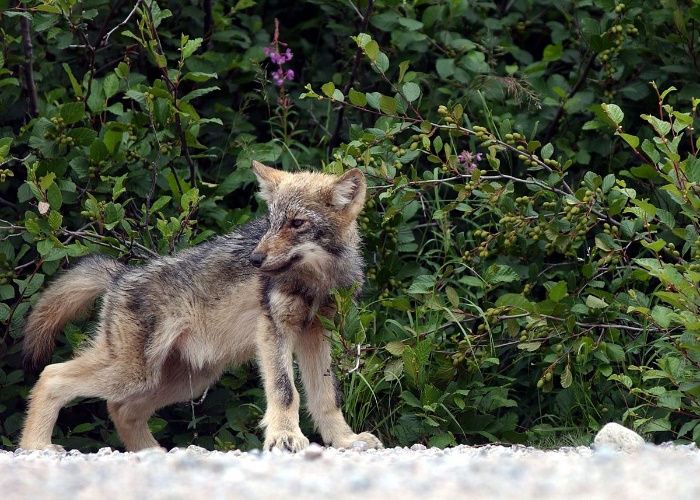 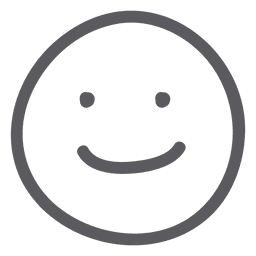 Maciej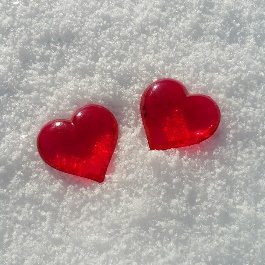 